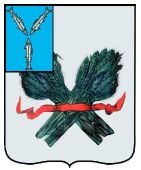 СОВЕТПРЕОБРАЖЕНСКОГО МУНИЦИПАЛЬНОГО ОБРАЗОВАНИЯ ПУГАЧЕВСКОГО МУНИЦИПАЛЬНОГО РАЙОНА САРАТОВСКОЙ ОБЛАСТИРЕШЕНИЕот 15 марта 2023 года №211Об исполнении бюджета Преображенского муниципального образования за 2022 годРуководствуясь статьей  51 Устава Преображенского муниципального образования, Совет Преображенского муниципального  образования Пугачевского муниципального  района  Саратовской области  РЕШИЛ: 1.  Утвердить отчет об исполнении бюджета Преображенского муниципального образования за 2022 год по общему объему доходов в сумме 15 503,9 тыс. рублей, расходам в сумме 16 413,4 тыс. рублей и дефициту в сумме 909,5 тыс. рублей. 2. Утвердить показатели:  доходов бюджета  Преображенского   муниципального образования за 2022 год по кодам классификации доходов согласно приложению 1 к настоящему решению;   расходов бюджета Преображенского муниципального образования за 2022 год по ведомственной структуре расходов бюджета согласно приложению 2 к настоящему решению;расходов бюджета Преображенского муниципального образования за 2022 год по разделам и подразделам классификации расходов бюджета согласно приложению 3 к настоящему решению;источников финансирования дефицита бюджета Преображенского муниципального образования  за 2022 год по кодам классификации финансирования дефицита бюджета Преображенского  муниципального образования согласно приложению 4 к настоящему решению.3. Контроль по вопросу «Составление годового отчета об исполнении бюджета Преображенского муниципального образования за 2022 год» возложить на контрольно-счетную комиссию Преображенского муниципального образования.	  4. Настоящее решение обнародовать в установленном порядке и разместить на официальном сайте Преображенского муниципального образования Пугачевского муниципального района Саратовской области в сети «Интернет».5. Настоящее решение вступает в силу со дня его обнародования.Глава Преображенского муниципального образования                                                         М.Т.МартыновПриложение  1к Решению Совета Преображенскогомуниципального образования Пугачевскогомуниципального района Саратовской области «Об исполнении бюджета Преображенскогомуниципального образования за 2022 год»Доходы бюджета Преображенского муниципального образования за 2022 годпо кодам классификации доходов бюджета                                                                                                                                        тыс. рублей                                        Приложение  2к Решению Совета Преображенскогомуниципального образования Пугачевскогомуниципального района Саратовской области «Об исполнении бюджета Преображенскогомуниципального образования за 2022 год»Расходы бюджета Преображенского  муниципального образования за 2022 год по ведомственной структуре расходов бюджета	тыс.рублей  Приложение 3к Решению Совета Преображенскогомуниципального образования Пугачевскогомуниципального района Саратовской области «Об исполнении бюджета Преображенскогомуниципального образования за 2022 год»Расходы бюджета Преображенского муниципального образования за 2022 год по разделам и подразделам классификации расходов бюджета    	                            тыс. рублейПриложение 4к Решению Совета Преображенскогомуниципального образования Пугачевскогомуниципального района Саратовской области «Об исполнении бюджета Преображенскогомуниципального образования за 2022 год»Источники финансирования дефицита бюджета Преображенского муниципального образования за 2022 год по кодам классификации источников финансирования дефицита бюджета Преображенского  муниципального образования	    тыс. рублейНаименование кода бюджетной классификации доходовКод бюджетной классификации доходов2022 годНаименование кода бюджетной классификации доходовКод бюджетной классификации доходов2022 годНалоговые, неналоговые доходы1 00 00000 00 0000 0008 216,2Налоги на прибыль, доходы1 01 00000 00 0000 000730,8Налог на доходы физических лиц1 01 02000 01 0000 110730,8Налоги на товары (работы, услуги), реализуемые на территории Российской Федерации1 03 00000 00 0000 0003 063,2Акцизы по подакцизным товарам (продукции), производимым на территории Российской Федерации1 03 02000 01 0000 1103 063,2Налоги на совокупный доход1 05 00000 00 0000 000846,0Единый сельскохозяйственный налог1 05 03000 01 0000 110846,0Налоги на имущество1 06 00000 00 0000 0003 572,6Налог на имущество физических лиц1 06 01000 00 0000 110290,8Транспортный налог1 06 04000 02 0000 110302,4Земельный налог1 06 06000 00 0000 1102 979,4 Доходы от использования имущества, находящегося в государственной и муниципальной собственности1 11 00000 00 0000 0003,6Прочие поступления от использования имущества, находящегося в собственности поселений (за исключением имущества муниципальных бюджетных и автономных учреждений, а также имущества муниципальных унитарных предприятий, в том числе казенных)1 11 09040 10 0000 1203,6Безвозмездные поступления 2 00 00000 00 0000 0007 287,7Безвозмездные поступления от других бюджетов бюджетной системы Российской Федерации2 02 00000 00 0000 0007 237,7Дотации бюджетам бюджетной системы Российской Федерации2 02 10000 00 0000 150125,1Дотации на выравнивание бюджетной обеспеченности2 02 16001 00 0000 150125,1Дотации бюджетам сельских поселений на выравнивание бюджетной обеспеченности из бюджетов муниципальных районов (за счет субвенции из областного бюджета)2 02 16001 10 0001 150125,1Субсидии бюджетам бюджетной системы Российской Федерации (межбюджетные субсидии)2 02 20000 00 0000 1506 849,0Прочие субсидии бюджетам сельских поселений2 02 29999 10 0000 1506 849,0Субсидии бюджетам поселений области на осуществление дорожной деятельности в отношении автомобильных дорог общего пользования местного значения в границах населенных пунктов сельских поселений за счет средств областного дорожного фонда 2 02 29999 10 0118 1506 849,0Субвенции бюджетам бюджетной системы Российской Федерации2 02 30000 00 0000 150263,6Субвенции бюджетам на осуществление первичного воинского учета на территориях, где отсутствуют военные комиссариаты2 02 35118 00 0000 000263,6Субвенции бюджетам сельских поселений на осуществление первичного воинского учета органами местного самоуправления поселений, муниципальных и городских округов2 02 35118 10 0000 150263,6Прочие безвозмездные поступления в федеральный бюджет2 07 00000 00 0000 00050,0Прочие безвозмездные поступления в бюджеты сельских поселений (спонсорская помощь от физических лиц)2 07 05030 10 0001 15050,0Всего доходов Всего доходов 15 503,9  НаименованиеКодРзПрЦелевая статьяВР2022 год1234567Администрация Преображенского муниципального образования Пугачевского муниципального района Саратовской области06616 413,4Общегосударственные вопросы066014 354,2Функционирование высшего должностного лица субъекта Российской Федерации и муниципального образования06601021 237,4Выполнение функций органами муниципальной власти066010271 0 00 000001 237,4Обеспечение деятельности органов исполнительной власти066010271 3 00 000001 237,4Расходы на обеспечение деятельности главы муниципального образования066010271 3 00 020001 237,4Расходы на выплаты персоналу в целях обеспечения выполнения функций государственными (муниципальными) органами, казенными учреждениями, органами управления государственными внебюджетными фондами066010271 3 00 020001001 237,4Расходы на выплаты персоналу государственных (муниципальных) органов066010271 3 00 020001201 237,4Функционирование Правительства Российской Федерации, высших исполнительных органов государственной власти субъектов Российской Федерации, местных администраций06601043 101,6Выполнение функций органами муниципальной власти066010471 0 00 000003 101,6Обеспечение деятельности органов исполнительной власти066010471 3 00 000003 101,6Расходы на обеспечение функций центрального аппарата066010471 3 00 022003 097,1Расходы на выплаты персоналу в целях обеспечения выполнения функций государственными (муниципальными) органами, казенными учреждениями, органами управления государственными внебюджетными фондами066010471 3 00 022001002643,7Расходы на выплаты персоналу государственных (муниципальных) органов066010471 3 00 022001202643,7Закупка товаров, работ и услуг для государственных (муниципальных) нужд066010471 3 00 02200200453,4Иные закупки товаров, работ и услуг для обеспечения государственных (муниципальных) нужд066010471 3 00 02200240453,4Уплата земельного налога, налога на имущество и транспортного налога органами муниципальной власти066010471 3 00 061004,5Иные бюджетные ассигнования066010471 3 00 061008004,5Уплата налогов, сборов и иных платежей066010471 3 00 061008504,5Другие общегосударственные вопросы066011315,2Расходы по исполнению отдельных обязательств066011375 0 00 0000015,2Внепрограммные мероприятия066011375 3 00 0000015,2Мероприятия на реализацию государственных функций, связанных с общегосударственным управлением066011375 3 00 0080015,2Закупка товаров, работ и услуг для государственных (муниципальных) нужд066011375 3 00 008002008,0Иные закупки товаров, работ и услуг для обеспечения государственных (муниципальных) нужд066011375 3 00 008002408,0Иные бюджетные ассигнования066011375 3 00 008008007,2Исполнение судебных актов066011375 3 00 008008301,0Уплата налогов, сборов и иных платежей066011375 3 00 008008506,2Национальная оборона06602263,6Мобилизационная и вневойсковая подготовка0660203263,6Осуществление переданных полномочий Российской Федерации за счет средств федерального бюджета066020377 0 00 00000263,6Осуществление переданных полномочий Российской Федерации за счет субвенций из федерального бюджета066020377 1 00 00000263,6Осуществление первичного воинского учета на территориях, где отсутствуют военные комиссариаты066020377 1 00 51180263,6Расходы на выплаты персоналу в целях обеспечения выполнения функций государственными (муниципальными) органами, казенными учреждениями, органами управления государственными внебюджетными фондами066020377 1 00 51180100251,6Расходы на выплаты персоналу государственных (муниципальных) органов066020377 1 00 51180120251,6Закупка товаров, работ и услуг для государственных (муниципальных) нужд066020377 1 00 5118020012,0Иные закупки товаров, работ и услуг для обеспечения государственных (муниципальных) нужд066020377 1 00 5118024012,0Национальная экономика066049 002,1Дорожное хозяйство (дорожные фонды)06604098 942,2Муниципальная программа «Ремонт, содержание и безопасность автомобильных дорог общего пользования на территории Преображенского муниципального образования Пугачевского муниципального района Саратовской области на 2022-2024 годы»066040955 0 00 000008 942,2Основное мероприятие «Ремонт автомобильных дорог общего пользования»066040955 0 01 000007 016,0Осуществление дорожной деятельности в отношении автомобильных дорог общего пользования местного значения в границах населенных пунктов сельских поселений за счет средств областного дорожного фонда066040955 0 01 D76106 849,0Закупка товаров, работ и услуг для государственных (муниципальных) нужд066040955 0 01 D7610200 6 849,0Иные закупки товаров, работ и услуг для обеспечения государственных (муниципальных) нужд066040955 0 01 D76102406 849,0Реализация основного мероприятия066040955 0 01 N0000167,0Закупка товаров, работ и услуг для государственных (муниципальных) нужд066040955 0 01 N0000200167,0Иные закупки товаров, работ и услуг для обеспечения государственных (муниципальных) нужд066040955 0 01 N0000240167,0Основное мероприятие «Содержание автомобильных дорог общего пользования и инженерных сооружений на них»066040955 0 02 000001 926,2Реализация основного мероприятия066040955 0 02 N00001 926,2Закупка товаров, работ и услуг для государственных (муниципальных) нужд066040955 0 02 N00002001 926,2Иные закупки товаров, работ и услуг для обеспечения государственных (муниципальных) нужд066040955 0 02 N00002401 926,2Другие вопросы в области национальной экономики066041259,9Расходы по исполнению отдельных обязательств066041275 0 00 0000059,9Внепрограммные мероприятия066041275 3 00 0000059,9Мероприятия по землеустройству и землепользованию066041275 3 00 0120059,9Закупка товаров, работ и услуг для государственных (муниципальных) нужд066041275 3 00 0120020059,9Иные закупки товаров, работ и услуг для обеспечения государственных (муниципальных) нужд066041275 3 00 0120024059,9Жилищно-коммунальное хозяйство066052 528,6Коммунальное хозяйство0660502123,0Расходы по исполнению отдельных обязательств066050275 0 00 00000123,0Внепрограммные мероприятия066050275 3 00 00000123,0Мероприятия в области коммунального хозяйства066050275 3 00 05200123,0Закупка товаров, работ и услуг для государственных (муниципальных) нужд066050275 3 00 05200200123,0Иные закупки товаров, работ и услуг для обеспечения государственных (муниципальных) нужд066050275 3 00 05200240123,0Благоустройство06605032 405,6Муниципальная программа «Благоустройство общественной территории в с. Успенка Преображенского муниципального образования Пугачевского муниципального района Саратовской области на 2022 год»066050368 0 00 000001084,3Основное мероприятие «Благоустройство общественной территории в с. Успенка»066050368 0 01 000001084,3Реализация основного мероприятия066050368 0 01 N00001084,3Закупка товаров, работ и услуг для государственных (муниципальных) нужд066050368 0 01 N00002001084,3Иные закупки товаров, работ и услуг для обеспечения государственных (муниципальных) нужд066050368 0 01 N00002401084,3Расходы по исполнению отдельных обязательств066050375 0 00 000001 321,4Благоустройство066050375 6 00 000001 321,4Уличное освещение066050375 6 00 05300943,1Закупка товаров, работ и услуг для государственных (муниципальных) нужд066050375 6 00 05300200938,4Иные закупки товаров, работ и услуг для обеспечения государственных (муниципальных) нужд066050375 6 00 05300240938,4Иные бюджетные ассигнования066050375 6 00 053008004,7Уплата налогов, сборов и иных платежей066050375 6 00 053008504,7Прочие мероприятия по благоустройству066050375 6 00 05700378,3Закупка товаров, работ и услуг для государственных (муниципальных) нужд066050375 6 00 05700200378,3Иные закупки товаров, работ и услуг для обеспечения государственных (муниципальных) нужд066050375 6 00 05700240378,3Образование0660723,6Профессиональная подготовка, переподготовка и повышение квалификации066070523,6Выполнение функций органами муниципальной власти066070571 0 00 0000023,6Обеспечение деятельности органов исполнительной власти066070571 3 00 0000023,6Расходы на обеспечение функций центрального аппарата066070571 3 00 0220023,6Закупка товаров, работ и услуг для государственных (муниципальных) нужд066070571 3 00 0220020023,6Иные закупки товаров, работ и услуг для обеспечения государственных (муниципальных) нужд066070571 3 00 0220024023,6Культура и кинематография0660874,6Другие вопросы в области культуры, кинематографии066080474,6Муниципальная программа «Мероприятия по поддержке и развитию культуры Преображенского муниципального образования на 2022 год»066080454 0 00 0000074,6Основное мероприятие «Организация и проведение праздничных мероприятий»066080454 0 01 0000070,5Реализация основного мероприятия066080454 0 01 N000070,5Закупка товаров, работ и услуг для государственных (муниципальных) нужд066080454 0 01 N000020070,5Иные закупки товаров, работ и услуг для обеспечения государственных (муниципальных) нужд066080454 0 01 N000024070,5Основное мероприятие «Реконструкция и ремонт памятников»066080454 0 02 000004,1Реализация основного мероприятия066080454 0 02 N00004,1Закупка товаров, работ и услуг для государственных (муниципальных) нужд066080454 0 02 N00002004,1Иные закупки товаров, работ и услуг для обеспечения государственных (муниципальных) нужд066080454 0 02 N00002404,1Социальная политика06610166,7Пенсионное обеспечение0661001166,7Расходы по исполнению отдельных обязательств066100175 0 00 00000166,7Социальные выплаты гражданам066100175 2 00 00000166,7Доплата к пенсии за выслугу лет депутатам, выборным должностным лицам местного самоуправления, осуществлявшим свои полномочия на постоянной основе, и лицам, замещавшим должности муниципальной службы в органах местного самоуправления066100175 2 00 00010166,7Социальное обеспечение и иные выплаты населению066100175 2 00 00010300166,7Публичные нормативные социальные выплаты гражданам066100175 2 00 00010310166,7Всего:16 413,4НаименованиеРазделПод разделсуммаОбщегосударственные вопросы 014 354,2Функционирование высшего должностного лица субъекта Российской Федерации и муниципального образования01021 237,4Функционирование Правительства Российской Федерации, высших исполнительных органов государственной власти субъектов Российской Федерации, местных администраций01043 101,6Другие общегосударственные вопросы011315,2Национальная оборона02263,6Мобилизационная и вневойсковая  подготовка 0203263,6Национальная экономика049 002,1Дорожное хозяйство (дорожные фонды)04098 942,2Другие вопросы в области национальной экономики041259,9Жилищно-коммунальное хозяйство052 528,6Коммунальное  хозяйство0502123,0Благоустройство05032 405,6Образование0723,6Профессиональная подготовка, переподготовка и повышение квалификации070523,6Культура и кинематография0874,6Другие вопросы в области культуры, кинематографии080474,6Социальная политика10166,7Пенсионное обеспечение1001166,7ВСЕГО16 413,4 Наименование показателяКод источника финансирования по бюджетной классификации Сумма123ИСТОЧНИКИ ВНУТРЕННЕГО ФИНАНСИРОВАНИЯ ДЕФИЦИТОВ  БЮДЖЕТОВ000 01000000000000000-909,4Изменение остатков средств на счетах по учету  средств бюджета000 01050000000000000-909,4Увеличение остатков средств бюджетов000 01050000000000500-15 662,1Уменьшение остатков средств бюджетов000 0105000000000060016 571,5